Об отмене постановлений администрации г. Канска от 20.10.2011 № 2006, от 07.06.2012 № 962, от 22.08.2013 № 1098, от 13.06.2012 № 977, от 14.01.2013 № 01, от 22.08.2013 № 1097В целях приведения муниципальных нормативных правовых актов в соответствие с действующим законодательством, руководствуясь статьями 30, 35 Устава города Канска, ПОСТАНОВЛЯЮ:Отменить постановления администрации г. Канска:от 20.10.2011 № 2006 «Об утверждении Порядка реализации долгосрочных городских целевых программ, Порядка проведения и критериев оценки эффективности реализации долгосрочных городских целевых программ»;от 07.06.2012 № 962 «О внесении изменений в Постановление администрации города Канска от 20.10.2011 № 2006 «Об утверждении Порядка принятия решений о разработке, формирования и реализации долгосрочных городских целевых программ, Порядка проведения и критериев оценки эффективности реализации долгосрочных городских целевых программ»;от 22.08.2013 № 1098 «О внесении изменений в Постановление администрации города Канска от 20.10.2011 № 2006»;от 13.06.2012 № 977 «Об утверждении Положения о порядке реализации ведомственных целевых программ»;от 14.01.2013 № 01 «О внесении изменений в Постановление администрации города Канска от 13.06.2012 № 977 «Об утверждении Положения о порядке разработки, утверждения и реализации ведомственных целевых программ»;от 22.08.2013 № 1097 «О внесении изменений в Постановление администрации города Канска от 13.06.2012 № 977».Консультанту главы города по связям с общественностью отдела организационной работы, делопроизводства, кадров и муниципальной службы администрации г. Канска (Н.И. Никонова) опубликовать настоящее постановление в газете «Официальный Канск» и разместить на официальном сайте муниципального образования город Канск в сети Интернет.Контроль за исполнением настоящего постановления возложить на заместителя главы города по экономике и финансам Н.В. Кадач.Постановление вступает в силу со дня его официального опубликования.Глава города Канска                                                                                   Н.Н. Качан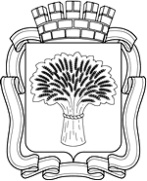 Российская ФедерацияАдминистрация города Канска
Красноярского краяПОСТАНОВЛЕНИЕРоссийская ФедерацияАдминистрация города Канска
Красноярского краяПОСТАНОВЛЕНИЕРоссийская ФедерацияАдминистрация города Канска
Красноярского краяПОСТАНОВЛЕНИЕРоссийская ФедерацияАдминистрация города Канска
Красноярского краяПОСТАНОВЛЕНИЕ28.07.2014  г.№1152